Pracovní list – výroba pivaŘEŠENÍNa základě videoukázky popište fáze výroby piva. Do políček přiřaďte vhodné pojmy. 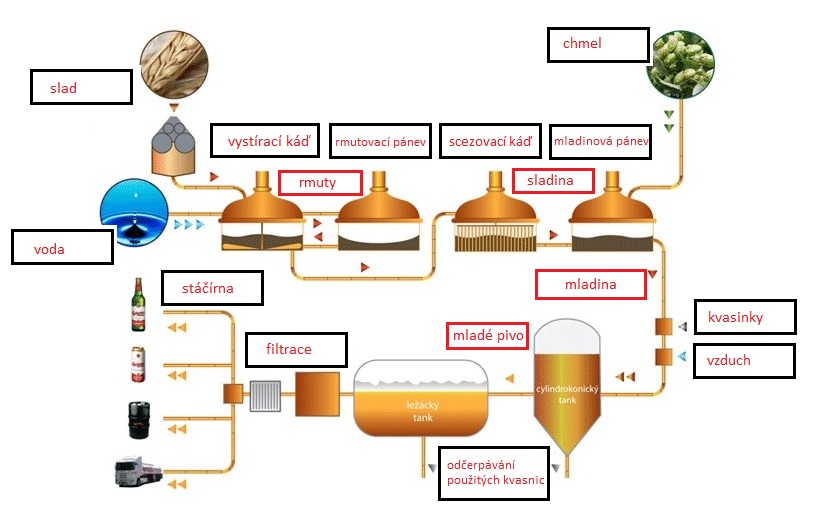 Nabídka pojmů: kvasinky,  chmel,  slad,  vzduch,  voda,  odčerpávání použitých kvasnic,  vystírací káď,          mladé pivo,  mladinová pánev,  rmuty,  filtrace,  scezovací káď,  sladina,  rmutovací pánev, stáčírna,  mladina.